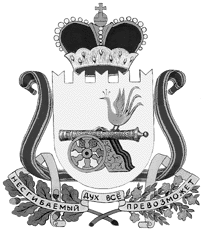 администрация муниципального образования«Вяземский район» смоленской областиПОСТАНОВЛЕНИЕот 18.02.2020 № 240Руководствуясь Уставом муниципального образования «Вяземский район» Смоленской области,Администрация муниципального образования «Вяземский район» Смоленской области постановляет:1.	Внести в состав комиссии по делам несовершеннолетних и защите их прав в муниципальном образовании «Вяземский район» Смоленской области, утверждённый постановлением Администрации муниципального образования «Вяземский район» Смоленской области от 28.05.2018 №1028 (в редакции постановлений Администрации муниципального образования «Вяземский район» Смоленской области от 16.07.2018 № 1306, от 28.11.2018 № 2230, от 06.12.2018 №2307, от 11.04.2019 № 664, от 04.06.2019 №935), следующие изменения: а) ввести в состав комиссии следующих лиц:- 	Дмитриева Дмитрия Владимировича – заместителя начальника полиции по охране общественного порядка МО МВД России «Вяземский» (по согласованию), утвердив его заместителем председателя комиссии; - 	Барсукову Викторию Николаевну – специалиста I категории комиссии по делам несовершеннолетних и защите их прав, член комиссии;- 	Фролова Дениса Сергеевича – руководителя Вяземского МСО СУ СК России по Смоленской области (по согласованию), член комиссии.б) указать новое членство в комиссии Семенкова И.М. – член комиссии;в) вывести из состава комиссии Довженко С.А.2.	Разместить настоящее постановление на сайте Администрации муниципального образования «Вяземский район» Смоленской области.Глава муниципального образования«Вяземский район» Смоленской области 			                       И.В. ДемидоваВИЗЫ:Заместитель Главы муниципального образования                             	                              С.Б. Вавилова________________Начальник юридического отдела                                                          	    В.П. Березкина    ______________Главный специалист ОМС				                              Л.В. Икатова ______________ Разр. и исп.: главный специалист –  ответственный секретарь КДН и ЗП                   	                              Т.П. Соловьёва    ______________      5-15-97Разослать: прокурору, Вавиловой С.Б., КДН и ЗП, ОМС, на сайт Администрации муниципального образования «Вяземский район» Смоленской областиЭкз.8 О внесении изменений в состав комиссии по делам несовершеннолетних и защите их прав в муниципальном образовании «Вяземский район» Смоленской области